Pressmeddelande den 13 januari 2015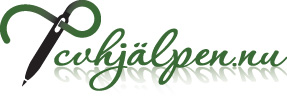 
En av Europas bäst certifierade CV-skribenter finns i Bjärred
Den första person i Europa som blivit ACRW-certifierad finns i Sverige. Bjärred-baserade Birgitta Möller har genomgått en rigorös CV-certifiering och är nu en av cirka 100 i hela världen som klarat alla prov – och blivit ännu bättre på att hjälpa dem som vill söka jobb eller bli hittade på LinkedIn – där alla rekryterare finns nuförtiden.
”- För 3-4 år sedan gick det bra att skriva CV på 3 sidor - idag är det max 2 som gäller, med vissa undantag. Det är för många ord och för lite fakta i de flesta CV. Många missar att man måste väga varje ord i ett CV eller personligt brev på guldvåg” säger Birgitta Möller som driver företaget www.cvhjälpen.nu. Rekryterare lägger kanske i bästa fall en halv minut på att läsa ett CV. Då gäller det att ha ett CV som är fokuserat och tydligt – det skall vara enkelt att snabbt se/förstå vad den som söker en viss tjänst kan bidra med.Under certifierings-processen har Birgitta Möller fått avlägga ett stort antal prov – på engelska inom: CV-strategier, kundpositionering, CV-trender med mera. ACRW-utbildningen som motsvarar 36 CEU-poäng (Continued Education Credits) är världens mest omfattande och leds av två mycket meriterade personer i USA. De skriver själva: ”Founded and led by industry leaders and multi-published authors Wendy Enelow and Louise Kursmark, the Resume Writing Academy is recognized for its rigor, high standards, and accomplished graduates. Birgitta Möller joins an elite group of more than 100 ACRWs worldwide.” Birgitta Möller:s företag www.cvhjälpen.nu är sedan starten för snart tre år sedan specialiserat på att skriva proffsiga CV, personliga brev, LinkedIn-profiler samt 
konsult-CV på svenska och engelska vilket hon är ensam om i Sverige.Referenser på www.cvhjälpen.nu och rekommendationer på Birgitta Möllers LinkedIn-profil visar att hennes arbete gör skillnad. Precis det hon ville när hon startade sitt företag för 3 år sedan.För mer information kontakta:
Birgitta Möller, VD
www.chjälpen.nu |+46 (0)708-215 675 | kontakt@cvhjalpen.nu | LinkedIn-profilPs. 
Här är ett citat från hösten 2014 från en av Birgitta Möllers kunder: ”- Många inser inte riktigt hur mycket bättre det kan bli. Eftersom jag jobbar med rekrytering själv vet jag hur viktigt CV't är och har också självinsikten att inte ens jag (trots att jag läst så många CV) är expert på att skriva CV.”